Name of Journal: World Journal of Clinical CasesManuscript NO: 85489Manuscript Type: CASE REPORTSimultaneously metastatic cholangiocarcinoma and small intestine cancer from breast cancer misdiagnosed as primary cholangiocarcinoma: A case reportJiao X et al. Metastatic cholangiocarcinoma and small intestine cancerXin Jiao, Mi-Mi Zhai, Fang-Zhou Xing, Xiao-Ling WangXin Jiao, Fang-Zhou Xing, Xiao-Ling Wang, Department of Gastrointestinal Surgery, Affiliated Hospital of Weifang Medical University, Weifang 261041, Shandong Province, ChinaMi-Mi Zhai, Department of Digestive System, Weifang People’s Hospital, Weifang 261041, Shandong Province, ChinaAuthor contributions: Jiao X reviewed the literature and contributed to manuscript drafting; Xing FZ was the patient’s primary doctor and substantially contributed to the conception and design of the study and acquisition of data; Zhai MM substantially contributed to data acquisition; Wang XL was responsible for revision of the manuscript for important intellectual content.Corresponding author: Xiao-Ling Wang, MNurs, Chief Nurse, Department of Gastrointestinal Surgery, Affiliated Hospital of Weifang Medical University, No. 2428 Yuhe Road, Kuiwen District, Weifang 261041, Shandong Province, China. wangxiaolingfly@126.comReceived: April 29, 2023Revised: May 23, 2023Accepted: May 26, 2023Published online: June 26, 2023AbstractBACKGROUNDCholangiocarcinoma and small intestine cancer are common clinical malignancies, but metastatic cholangiocarcinoma and small intestine cancer are rare, especially simultaneous metastatic cholangiocarcinoma and small intestine cancer from breast cancer. Since the clinical presentation of metastatic cholangiocarcinoma and small intestine cancer does not differ from primary tumor, it may lead to misdiagnosis preoperatively.CASE SUMMARYA 66-year-old woman was admitted to our hospital for further treatment due to abdominal pain and jaundice. Abdominal magnetic resonance imaging and magnetic resonance cholangiopancreatography showed an occupying lesion of the bile duct, considering a high possibility of primary bile duct tumor. Therefore, we performed a radical bile duct cancer surgery and cholecystectomy, and multiple tumors in the small intestine were found and removed during the surgery process. Postoperative pathology showed metastatic bile duct cancer and small intestine cancer from tumors in other parts. The patient underwent a right total mastectomy and axillary lymph node dissection because of right breast cancer 2 years ago. Combining with the immunohistochemical results, the patient was finally diagnosed as metastatic cholangiocarcinoma and metastatic small intestine cancer from breast cancer. Postoperatively, the patient received four cycles of chemotherapy and targeted therapy with docetaxel, capecitabine and trastuzumab. Unfortunately, the patient eventually died from tumor progression, thoracoabdominal infection, and sepsis 5 mo after surgery.CONCLUSIONSimultaneous metastatic cholangiocarcinoma and small intestine cancer from breast cancer are rare and the prognosis is extremely poor. Improving preoperative diagnostic accuracy is beneficial to avoid excessive surgical treatment. Treatment should be aimed at relieving biliary obstruction and abdominal pain, and then supplemented with chemotherapy and targeted therapy to control tumor progression and prolong the patient’s life.Key Words: Breast cancer; Metastatic cholangiocarcinoma; Metastatic small intestine cancer; Misdiagnosis; Prognosis; Case report©The Author(s) 2023. Published by Baishideng Publishing Group Inc. All rights reserved. Citation: Jiao X, Zhai MM, Xing FZ, Wang XL. Simultaneously metastatic cholangiocarcinoma and small intestine cancer from breast cancer misdiagnosed as primary cholangiocarcinoma: A case report. World J Clin Cases 2023; 11(18): 4446-4453URL: https://www.wjgnet.com/2307-8960/full/v11/i18/4446.htmDOI: https://dx.doi.org/10.12998/wjcc.v11.i18.4446Core Tip: Simultaneous metastatic cholangiocarcinoma and small intestine cancer from breast cancer are rare. We present a rare case of bile duct and small intestine metastasis from breast cancer in an older patient who died 5 mo after undergoing radical cholangiocarcinoma surgery due to extensive abdominal metastases and sepsis. Improving preoperative accuracy is necessary, and treatment should be aimed at relieving biliary obstruction and abdominal pain.INTRODUCTIONBreast cancer is a common malignant tumor in women. The metastatic pathways of breast cancer are mainly local spread (invasion of Cooper’s ligament and skin), lymphatic metastasis, and hematogenous metastasis, and the most common distant metastases are bone, lung and liver in that order[1]. Metastasis of breast cancer to the bile duct and small intestine is rare, and definitive preoperative diagnosis is difficult due to the lack of specific clinical presentation and sensitive investigations. We report a case of metastatic cholangiocarcinoma and small intestine cancer from breast cancer that was misdiagnosed as primary cholangiocarcinoma in our hospital. Misdiagnosis of diseases may lead to excessive examination and treatment, which is not helpful for the overall prognosis of patients. Metastasis of breast cancer to the bile duct and small intestine has been reported in a few cases, while simultaneous metastasis to the bile duct and small intestine has not. We believe that our report will broaden the diagnostic thinking when we encounter similar cases and improve diagnostic accuracy.CASE PRESENTATIONChief complaintsA 66-year-old woman was admitted to our hospital for further treatment with a history of right upper abdominal pain and progressively increasing jaundice for 1 mo. The abdominal pain was paroxysmal and dull, mainly after meals.History of present illnessThe patient suffered from persistent abdominal pain and vomiting occurred when the pain was severe. The pain usually lasted for 3-5 min and can be relieved on its own. The patient had no other significant discomfort, such as nausea, vomiting, fever, chills, fatigue or melena.History of past illnessThe patient underwent a right total mastectomy and axillary lymph node dissection because of right breast cancer 2 years ago and the pathology was invasive ductal carcinoma. After surgery, she was given eight courses of chemotherapy with a TC regimen [docetaxel: 75 mg/m2, d1, intravenous (iv) drip; cyclophosphamide: 600 mg/m2, d1, intravenous (iv) drip. Every 21 d is 1 cycle of chemotherapy]. The patient did not apply trastuzumab due to personal financial reasons.Personal and family historyThere was no personal or family history of acute or chronic disease (hypertension, diabetes, heart disease, etc). There was no family history of tumors.Physical examinationPhysical examination revealed obvious jaundice in the skin and sclera, absence of right breast, flat abdomen, soft abdominal muscles, right upper abdominal pressure pain without rebound pain, negative Murphy sign, and no obvious masses were palpated in the abdomen. The liver and spleen were not touched. Bowel sounds are 5 times per minute.Laboratory examinationsLaboratory results showed liver function impairment. Alanine aminotransferase and aspartate aminotransferase were significantly elevated to 159.2 U/L (normal range 0-27 U/L) and 202.1 U/L (normal range 0-27 U/L), respectively. Tumor markers showed that carcinoembryonic antigen (CEA), a-fetoprotein and carbohydrate antigen (CA)15-3 were at normal levels, CA125 was significantly elevated at 140.4 U/mL (normal range 0-35 U/mL) and CA19-9 was 31.2 U/mL (normal range 0-27 U/mL). Elevated aminotransaminases and tumor markers suggested the possible presence of bile duct or liver tumors.Imaging examinationsAbdominal magnetic resonance imaging (Figure 1A) and magnetic resonance cholangiopancreatography (Figure 1B) showed an occupying lesion of the bile duct, significant stenosis of the bile duct, and dilatation of the intrahepatic and extrahepatic bile ducts. The tumor was located in the bile ducts of the porta hepatis, measured 1.5 cm × 1.0 cm. Chest computed tomography (CT) showed no significant abnormalities and no occupying lung lesions. Due to the patient’s previous history of breast cancer, a whole-body bone scan was performed and no bone metastasis was observed.Surgical exploration and pathological diagnosisCombining the patient’s clinical manifestations, elevated tumor markers, and imaging examinations, the patient was initially diagnosed with bile duct tumor and a history of breast cancer. It was more likely that the bile duct tumor was a primary tumor. Due to the presence of jaundice in the patient, removal of biliary obstruction was necessary. After obtaining the consent of the patient and her family, surgery was performed in June 2021. Intraoperatively, the tumor was located in the upper part of the bile duct, with a hard texture, with compression of the bile duct causing luminal narrowing, marked dilatation of the proximal bile duct, and chronic inflammatory changes with thickening of the gallbladder wall. The tumor was 40 cm, 70 cm and 130 cm from the flexural ligament with a size of about 2 cm × 2 cm, 1 cm × 2 cm and 2 cm × 2 cm, respectively, with a hard texture, and invaded the whole intestinal wall, resulting in incomplete obstruction of the small intestine. The nature of the tumor was not clear, but there was biliary and intestinal obstruction, so radical bile duct cancer surgery, cholecystectomy and small intestine tumor resection were performed successfully. Postoperative pathology confirmed that the small intestine tumor was poorly differentiated adenocarcinoma (Figure 2A), with cancerous tissue infiltrating the entire intestinal wall, and a cancerous thrombus was found in the vasculature with nerve invasion. The bile duct tumor was poorly differentiated adenocarcinoma with most of the bile duct epithelium missing (Figure 2B), replaced by inflammatory exudate and necrotic tissue, and one metastatic lymph node was found in the surrounding fatty tissue. Immunohistochemistry of small intestine tumor and bile duct tumor was negative for cytokeratin (CK)20, lymphocyte common antigen (LCA), caudal-related homeobox transcription factor 2 (CDX-2) (Figures 2C and D), villin (Figures 2E and F), estrogen receptor (ER) and progesterone receptor (PR), and positive for gross cystic disease fluid protein (GCDFP)-15 (Figures 2G and H), GATA binding protein-3 (GATA3) (Figures 2I and J), CK7, CK8, CK19 and HER-2(++++).FINAL DIAGNOSISMedical history and immunohistochemistry showed that the bile duct and small intestine tumors were derived from breast cancer. Pathological examination confirmed preoperative misdiagnosis and revised the clinical diagnosis to metastatic cholangiocarcinoma and metastatic small intestine cancer from breast cancer.TREATMENTPostoperatively, the patient received four cycles of chemotherapy and targeted therapy with TXH [docetaxel: 75 mg/m2, d1, intravenous (iv) drip; capecitabine: 1000 mg/m2, po, bid, d1-d14 and trastuzumab: 8 mg/kg for first time, 6 mg/kg for subsequent dose, d1, intravenous (iv) drip. Every 21 days is 1 cycle of therapy].OUTCOME AND FOLLOW-UPThe patient gradually recovered after surgery, abdominal pain was relieved, jaundice gradually reduced, aspartate aminotransferase and alanine aminotransferase gradually decreased to normal, CA125 significantly decreased to 35.8 U/mL and CA19-9 increased to 34.4 U/mL 1 mo after surgery. Laboratory results showed that CEA increased to 15.3 U/mL, CA125 started to increase again at 66.8 U/mL after dropping to normal, and CA19-9 decreased to normal at 16.3 U/mL after four cycles of chemotherapy and targeted therapy. The patient was readmitted to our hospital for further treatment for abdominal pain and distention in November 2021, and CEA, CA125 and CA19-9 were significantly elevated to 30.5 U/mL, 251 U/mL and 394 U/mL, respectively. CT of the chest and abdomen showed large amounts of hydrothorax and ascites. Thoracentesis and abdominocentesis were performed, and tumor cells were detected in the hydrothorax and ascites (Figure 2K). The patient eventually died from tumor progression, thoracoabdominal infection, and sepsis 5 mo after surgery.DISCUSSIONBreast cancer is the most common malignancy in women worldwide. The most common metastases from breast cancer are axillary lymph nodes, bone, lung and liver. Intestinal metastases from breast cancer have been reported[2-4], and a few cases of bile duct metastases from breast cancer[5-7] are also reported in Reference Citation Analysis (https://www.referencecitationanalysis.com/), PubMed and Embase. However, simultaneous metastastic bile duct and intestine cancer has not been reported. In the few previous studies, 24% of cases of metastatic breast cancer involved the common bile duct, 66% the extrahepatic duct or lymph nodes extending directly into bile ducts and ampulla of Vater, and 10% of cases were uncertain[8]. Primary small intestine cancer is uncommon, and metastatic intestine cancer is even rarer. The pathogenesis of primary small intestine cancer is unclear, but it is still believed to be a genetic disease, and the loss of brain and muscle arnt-like 1 increases tumor initiation in the intestine[9]. In our case, small intestinal tumor was not detected on preoperative imaging due to its small size, but was found during surgery. We found both bile duct and small intestinal metastases from breast cancer, which are rare in clinical practice. However, unfortunately, we were unable to confirm the diagnosis preoperatively. Elevated tumor markers may assist in tumor diagnosis, but it is difficult to detect tumor markers associated with the primary tumor in metastatic cholangiocarcinoma. CA19-9 and CEA were elevated in 40% and 85% of patients with cholangiocarcinoma, respectively[10], and a-fetoprotein is usually negative, which is not specific for the diagnosis of metastatic cholangiocarcinoma. Imaging examination is difficult to determine the nature and origin of cholangiocarcinoma. Preoperative diagnosis is difficult and metastatic cholangiocarcinoma was mostly diagnosed after surgery, such as cholangioduodenectomy or pancreatoduodenectomy for malignant bile duct stenosis of unknown origin in previous studies[11]. Pathology is the gold standard for tumor diagnosis, so preoperative pathology may be necessary, but most tumors like cholangiocarcinoma and pancreatic cancer are often not diagnosed through pathology before surgery. Endoscopic retrograde cholangiopancreatography (ERCP) and a transpapillary biliary biopsy were performed to confirm bile duct tumors derived from breast cancer by Suzuki et al[12] and Tang et al[8] for patients with a history of breast cancer. However, negative results may also be obtained due to a small amount of tissue, superficial tissue, or implantation of the metastatic cells in the submucosa. ERCP is not used as a routine preoperative procedure for bile duct cancer. Fine-needle aspiration biopsy may also be used for preoperative pathological examination, but successful puncture may also be failed due to obscuration of surrounding organs and small bile duct tumors. Cochrane and Schlepp[13] demonstrated metastatic breast cancer in the mid-portion of the common bile duct with fine-needle aspiration biopsy under endoscopic ultrasound. In our case, we did not perform ERCP or fine-needle aspiration, thus we misdiagnosed primary bile duct cancer. Positron emission tomography (PET)/CT examination may reveal smaller metastases in the small intestine and may be helpful in the detection of metastases in other organs. PET/CT scans can show bile duct cancer as small as 1 cm. PET/CT is accurate in evaluating primary tumors, lymph node metastases, and distant metastases in patients with bile duct cancer. Accurate preoperative diagnosis can have an impact on treatment.GATA3 is an important indicator of primary breast cancer; however, CDX-2 and villin are important indicators of enterogenous cancer. CK 7, CEA, ER, PR and GCDFP-15 are usually positive in metastatic breast cancer[14]. CK 7 and CEA are also positive in gastrointestinal tumors, so they are nonspecific[15]. CK7, CK8, CK19, CA19-9, CEA and CDX2 are usually positive in cholangiocarcinoma as well as in breast cancer, thus they are also nonspecific. However, CK 20 is almost invariably present in gastrointestinal tumors and absent in breast cancer[15,16], which is consistent with our pathological results. Immunohistochemical results showed GCDFP-15(+), GATA3(+), CK7(+), CK8(+), CK19(+), CK20(-), LCA(-), villin(-), CDX-2(-), ER(-), PR(-) and HER-2(++++) in our case. Combined with the history of breast cancer and immunohistochemical results, this patient was diagnosed with breast cancer with metastasis to the bile duct and small intestine.Breast tumor cells may metastasize to the abdominal lymph nodes through lymphatic reflux or to the bile ducts and small intestine through hematogenous metastasis. This indicates that the tumor has metastasized distantly and the prognosis is extremely poor. The time interval between the diagnosis of breast cancer and secondary bile duct cancer can be as long as 21 years and as short as 2 years[8], and the time interval between the diagnosis of breast cancer and secondary colon cancer can be as long as 10 years and as short as 4 mo. Breast cancer with simultaneous metastasis to the intestine and bile ducts is not currently reported in the literature. Surgical resection of primary small intestine cancer and primary cholangiocarcinoma is useful to improve quality of life and prolong overall survival, but patients with metastatic tumors cannot benefit from surgery. Preoperative diagnosis is obtained in the minority and most of them are treated surgically, but patient prognosis is poor and does not contribute to overall survival.Due to our misdiagnosis, we performed surgery on our patient. Tumor markers showed a decreasing trend after surgery, but the level of CEA, CA125 and CA199 increased to 30.5 U/mL, 251 U/mL and 394 U/mL, respectively, at 5 mo after surgery. CT of the chest and abdomen showed a large amount of fluid accumulated in the thoracic and abdominal cavities, and tumor cells were detected in the hydrothorax and ascites. Following disease progression, infection of hydrothorax and ascites, and uncontrollable growth of tumor cells, the patient died of multiple organ failure. The initial decrease in level of tumor markers was due to tumor resection, but ultimately tumor progression could not be controlled. The patient did not benefit from surgery. This patient was admitted to our hospital mainly for jaundice and abdominal pain. If the nature and origin of the bile duct cancer had been determined preoperatively, surgery would have been avoided. In general, patients with pancreaticobiliary malignancies, metastatic common bile duct cancer and external biliary compression by lymph nodes should be implanted with plastic or self-expanding metal stents to relieve related jaundice and abdominal pain[17]. Percutaneous transhepatic biliary drainage is another effective method to relieve jaundice. Adjuvant treatment of metastatic tumors should be based on the primary tumor. Treatment of metastatic breast cancer is influenced by multiple factors; most importantly, expression of ER, PR and HER2, treatment history and prognostic indicators (i.e., short disease-free interval, presence of visceral metastases, performance status, and severity of symptoms)[18]. For example, patients with hormone-receptor-positive tumors are expected to benefit from hormonal therapy, while patients with HER2-positive tumors are treated with chemotherapy in combination with targeted therapy. However, treatment of patients with triple-negative breast cancer relies only on cytotoxic chemotherapy[18]. In our case, the patient could not have benefited from hormonal therapy due to the negative expression ER and PR. Chemotherapy combined with targeted therapy would be preferred because of positive expression of HER2. Adjuvant treatment with chemotherapy and targeted therapy should be applied to control tumor progression. Our patient died 5 mo after surgery, and surgery may have been unnecessary. Therefore, when we encounter patients with biliary tumors with a history of breast cancer, the possibility of metastases should be taken into account. Chemotherapy, radiotherapy, endocrine therapy and targeted therapy for breast cancer are well known to us, while immunotherapy for breast cancer is rarely studied and treated. Keytruda is mainly used in patients with locally recurrent, unresectable or metastatic triple-negative breast cancer, and positive programmed death ligand 1 expression is necessary. The prognosis of metastatic breast cancer is poor, so the establishment of a prognostic model is useful for the treatment of tumors. Various studies have validated that the Nottingham Prognosis Index is a widely used index to determine prognosis following surgery for breast cancer in clinical practice[19].CONCLUSIONSimultaneous metastasis of breast cancer to the bile duct and small intestine is rare and the prognosis is extremely poor. We should combine PET/CT, ERCP and fine-needle aspiration biopsy to improve the accuracy of preoperative diagnosis, to avoid excessive surgical treatment without improving prognosis. Unnecessary surgical treatment is not helpful for the overall survival time of the patient. Treatment should be aimed at relieving biliary obstruction and abdominal pain symptoms, such as percutaneous transhepatic biliary drainage and biliary stent implantation, and then supplemented with chemotherapy and targeted therapy to control tumor progression and prolong the patient’s life. It is believed that effective treatment of patients with metastatic breast cancer should be determined by further research.REFERENCES1 Imai J, Hanamura T, Kawanishi A, Ueda T, Mishima Y, Ito A, Shirataki Y, Morimachi M, Kodama T, Sato H, Kaneko M, Sano M, Teramura E, Monma M, Tsuda S, Tsuruya K, Mizukami H, Arase Y, Fujisawa M, Miyahara S, Nakamura N, Suzuki T, Matsushima M, Suzuki H, Takashimizu S, Kagawa T, Nishizaki Y. A case of breast cancer with extensive colon metastasis. DEN Open 2023; 3: e189 [PMID: 36447634 DOI: 10.1002/deo2.189]2 Law WL, Chu KW. Scirrhous colonic metastasis from ductal carcinoma of the breast: report of a case. Dis Colon Rectum 2003; 46: 1424-1427 [PMID: 14530687 DOI: 10.1007/s10350-004-6762-3]3 Gómez-Sánchez T, Ayllón Gámez S, Pacheco García JM. Intestinal obstruction secondary to metastases of undiagnosed breast cancer. Cir Esp (Engl Ed) 2020; 98: 104-105 [PMID: 31202496 DOI: 10.1016/j.ciresp.2019.05.008]4 Franceschini G, Manno A, Mulè A, Verbo A, Rizzo G, Sermoneta D, Petito L, D'alba P, Maggiore C, Terribile D, Masetti R, Coco C. Gastro-intestinal symptoms as clinical manifestation of peritoneal and retroperitoneal spread of an invasive lobular breast cancer: report of a case and review of the literature. BMC Cancer 2006; 6: 193 [PMID: 16854225 DOI: 10.1186/1471-2407-6-193]5 Titus AS, Baron TH, Listinsky CM, Vickers SM. Solitary breast metastasis to the ampulla and distal common bile duct. Am Surg 1997; 63: 512-515 [PMID: 9168764]6 Budimir I, Sabol Pusic M, Nikolic M, Dorosulic Z, Ljubicic N, Stajduhar E, Mise I, Vazdar L, Sarcevic B. Obstructive Jaundice as an Uncommon Manifestation of Metastatic Breast Cancer. World J Oncol 2015; 6: 297-300 [PMID: 29147419 DOI: 10.14740/wjon762w]7 Coletta M, Montalti R, Pistelli M, Vincenzi P, Mocchegiani F, Vivarelli M. Metastatic breast cancer mimicking a hilar cholangiocarcinoma: case report and review of the literature. World J Surg Oncol 2014; 12: 384 [PMID: 25515643 DOI: 10.1186/1477-7819-12-384]8 Tang J, Zhao GX, Deng SS, Xu M. Rare common bile duct metastasis of breast cancer: A case report and literature review. World J Gastrointest Oncol 2021; 13: 147-156 [PMID: 33643530 DOI: 10.4251/wjgo.v13.i2.147]9 Stokes K, Nunes M, Trombley C, Flôres DEFL, Wu G, Taleb Z, Alkhateeb A, Banskota S, Harris C, Love OP, Khan WI, Rueda L, Hogenesch JB, Karpowicz P. The Circadian Clock Gene, Bmal1, Regulates Intestinal Stem Cell Signaling and Represses Tumor Initiation. Cell Mol Gastroenterol Hepatol 2021; 12: 1847-1872.e0 [PMID: 34534703 DOI: 10.1016/j.jcmgh.2021.08.001]10 Khan SA, Davidson BR, Goldin R, Pereira SP, Rosenberg WM, Taylor-Robinson SD, Thillainayagam AV, Thomas HC, Thursz MR, Wasan H; British Society of Gastroenterology. Guidelines for the diagnosis and treatment of cholangiocarcinoma: consensus document. Gut 2002; 51 Suppl 6: VI1-VI9 [PMID: 12376491 DOI: 10.1136/gut.51.suppl_6.vi1]11 Papo M, Fernandez J, Quer JC, Sirvent JJ, Richart C. Metastatic breast carcinoma presenting as obstructive jaundice. Am J Gastroenterol 1996; 91: 2240-2241 [PMID: 8855761]12 Suzuki Y, Hoshi K, Tominaga K, Inaba Y, Yoshinaga T, Kojimahara S, Maki R, Nemoto R, Tetsuka Y, Kawata Y, Yamamiya A, Sugaya T, Iso Y, Takada-Owada A, Ishida K, Goda K, Irisawa A. A case of obstructive jaundice caused by metastasis of breast cancer to the intra/extrahepatic bile duct. DEN Open 2023; 3: e144 [PMID: 35898837 DOI: 10.1002/deo2.144]13 Cochrane J, Schlepp G. Metastatic Breast Cancer to the Common Bile Duct Presenting as Obstructive Jaundice. Case Rep Gastroenterol 2015; 9: 278-284 [PMID: 26351417 DOI: 10.1159/000438744]14 Tohfe M, Shami P, Aftimos G, Saade M. Gastrointestinal metastases from breast cancer: a case report. South Med J 2003; 96: 624-625 [PMID: 12938796 DOI: 10.1097/01.SMJ.0000053252.38588.B8]15 Hsieh PS, Yeh CY, Chen JR, Changchien CR. Ileocecal breast carcinoma metastasis. Int J Colorectal Dis 2004; 19: 607-608 [PMID: 15480710 DOI: 10.1007/s00384-004-0612-6]16 Tot T. The role of cytokeratins 20 and 7 and estrogen receptor analysis in separation of metastatic lobular carcinoma of the breast and metastatic signet ring cell carcinoma of the gastrointestinal tract. APMIS 2000; 108: 467-472 [PMID: 11028811 DOI: 10.1034/j.1600-0463.2000.d01-84.x]17 Fernandez Y Viesca M, Arvanitakis M. Early Diagnosis And Management Of Malignant Distal Biliary Obstruction: A Review On Current Recommendations And Guidelines. Clin Exp Gastroenterol 2019; 12: 415-432 [PMID: 31807048 DOI: 10.2147/CEG.S195714]18 Smith NZ. Treating metastatic breast cancer with systemic chemotherapies: current trends and future perspectives. Clin J Oncol Nurs 2012; 16: E33-E43 [PMID: 22459535 DOI: 10.1188/12.CJON.E33-E43]19 Zhou L, Rueda M, Alkhateeb A. Classification of Breast Cancer Nottingham Prognostic Index Using High-Dimensional Embedding and Residual Neural Network. Cancers (Basel) 2022; 14 [PMID: 35205681 DOI: 10.3390/cancers14040934]FootnotesInformed consent statement: Informed written consent was obtained from the patient for the publication of this case report.Conflict-of-interest statement: All the authors report no relevant conflicts of interest for this article.CARE Checklist (2016) statement: The authors have read the CARE Checklist (2016), and the manuscript was prepared and revised according to the CARE Checklist (2016).Open-Access: This article is an open-access article that was selected by an in-house editor and fully peer-reviewed by external reviewers. It is distributed in accordance with the Creative Commons Attribution NonCommercial (CC BY-NC 4.0) license, which permits others to distribute, remix, adapt, build upon this work non-commercially, and license their derivative works on different terms, provided the original work is properly cited and the use is non-commercial. See: https://creativecommons.org/Licenses/by-nc/4.0/Provenance and peer review: Unsolicited article; Externally peer reviewed.Peer-review model: Single blindPeer-review started: April 29, 2023First decision: May 15, 2023Article in press: May 26, 2023Specialty type: Medicine, research and experimentalCountry/Territory of origin: ChinaPeer-review report’s scientific quality classificationGrade A (Excellent): 0Grade B (Very good): B, BGrade C (Good): 0Grade D (Fair): 0Grade E (Poor): 0P-Reviewer: Alkhateeb A, Jordan; wu K, United States S-Editor: Wang JJ L-Editor: A P-Editor: Wang JJFigure Legends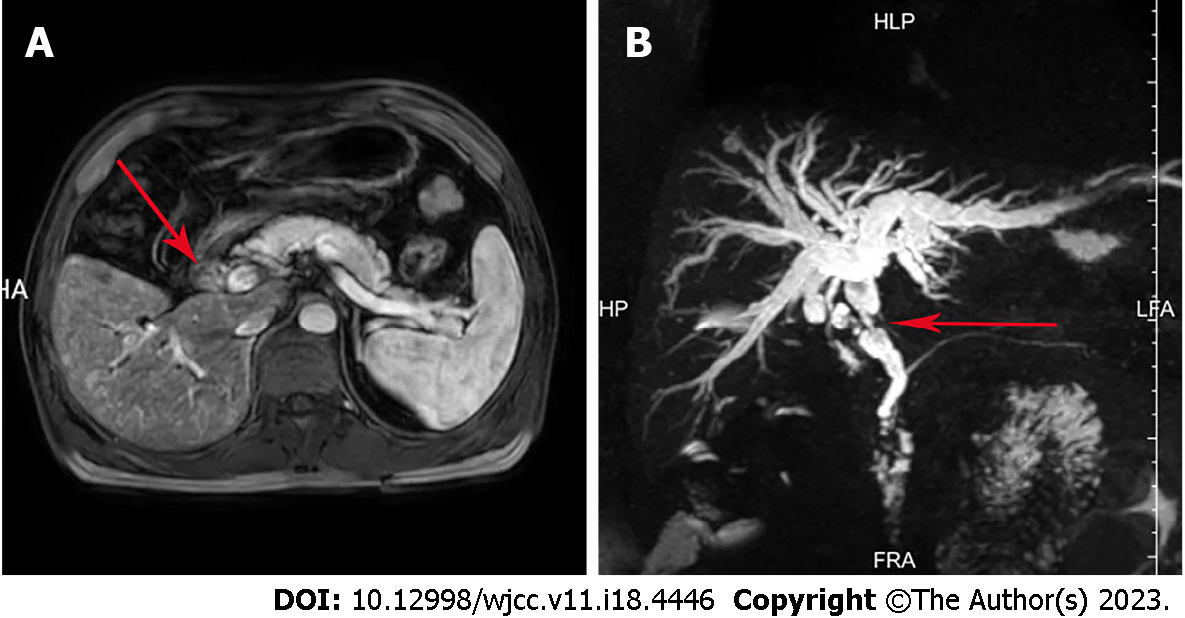 Figure 1 Imaging findings of the bile duct neoplasms. A: Magnetic resonance imaging (MRI) of the abdomen and magnetic resonance cholangiopancreatography (MRCP) showed an occupying lesion in the common bile duct; B: MRI of the abdomen and MRCP showed significant stenosis of the bile duct, and dilatation of the intrahepatic and extrahepatic bile ducts. The red arrow points to the location of the bile duct tumor.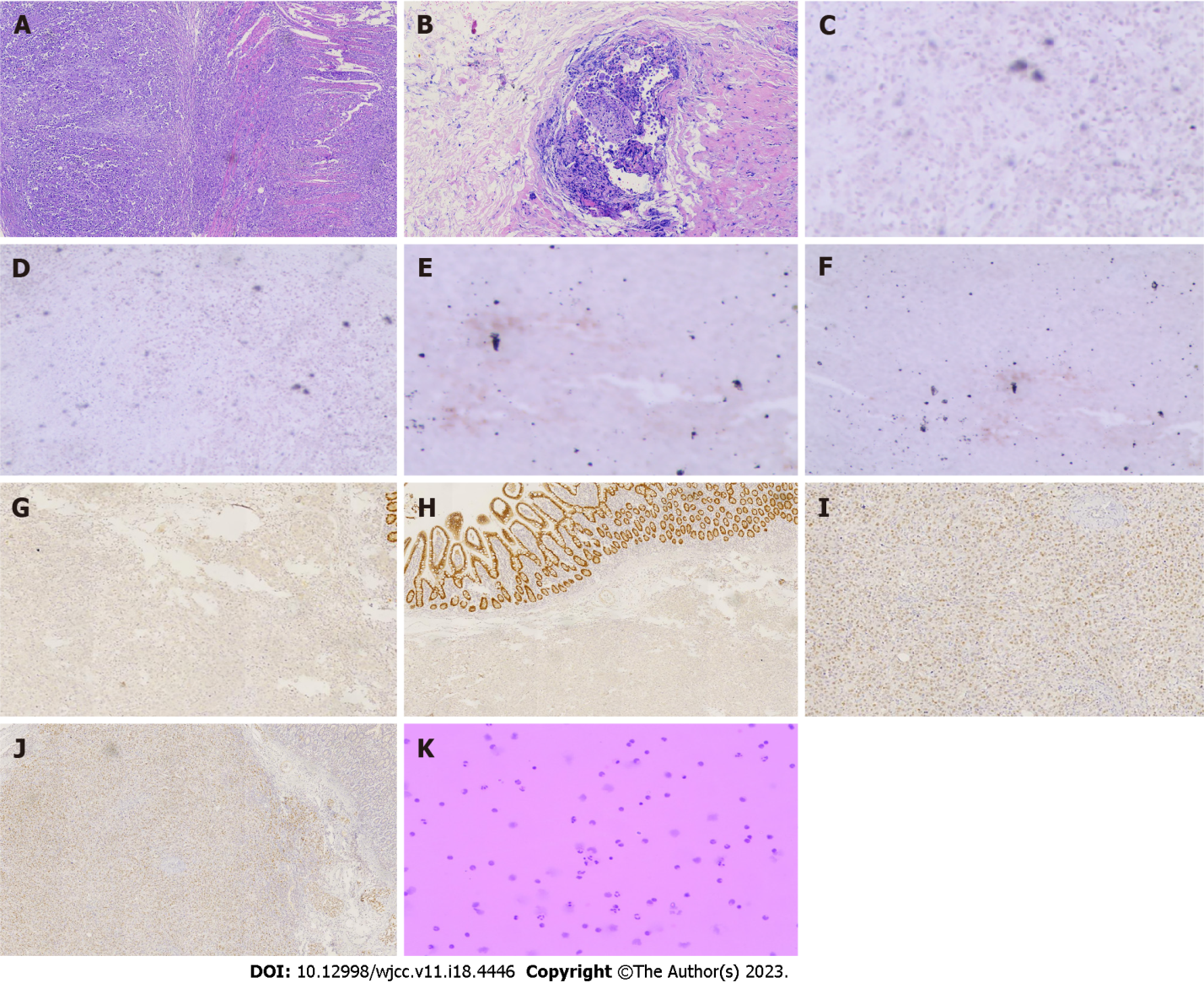 Figure 2 Immunohistochemical and histological features of metastatic cholangiocarcinoma and small intestine cancer from breast cancer. A: Hematoxylin and eosin (H&E) staining showed that cancer cells infiltrated the entire intestinal wall, (40 ×); B: H&E staining showed that cancer cells infiltrated the glandular duct of the bile duct (100 ×); C-J: Immunohistochemical staining showed negative expression of caudal-related homeobox transcription factor 2 (CDX-2) (C) and villin (E) in metastatic cholangiocarcinoma. Immunohistochemical staining showed negative expression of CDX-2 (D) and villin (F) in the metastatic small intestine tumor. Immunohistochemical staining showed positive gross cystic disease fluid protein 15 (GCDFP-15) (G) and expression of GATA binding protein-3 (GATA3) (I) in metastatic cholangiocarcinoma. Immunohistochemical staining showed positive GCDFP-15 (H) and expression of GATA3 (J) in the metastatic small intestine tumor; K: Tumor cells were detected in the hydrothorax and ascites.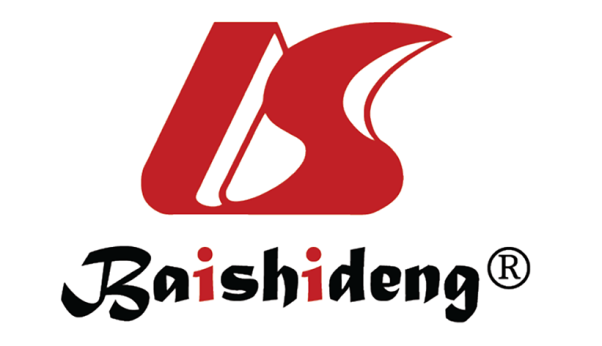 Published by Baishideng Publishing Group Inc7041 Koll Center Parkway, Suite 160, Pleasanton, CA 94566, USATelephone: +1-925-3991568E-mail: bpgoffice@wjgnet.comHelp Desk: https://www.f6publishing.com/helpdeskhttps://www.wjgnet.com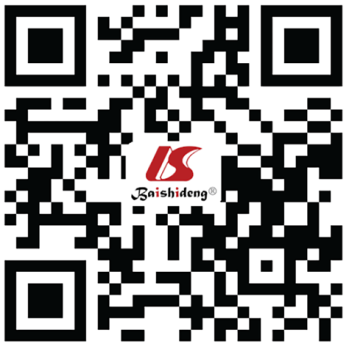 © 2023 Baishideng Publishing Group Inc. All rights reserved.